 CANVAS PROIEKTUA XXXXXXXXXXXXXXXX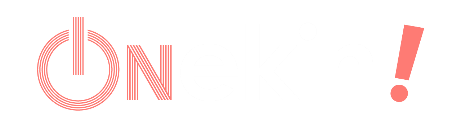  Sustatzailearen izena:                                                                  E-maila:                                                             Telefonoa:                                    				Data: